Publicado en España el 10/05/2018 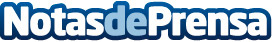 Nace Bandopress, la primera agencia de noticias municipales exclusiva para AyuntamientosUn gabinete de prensa, un departamento de comunicación, una agencia de noticias municipales o un distribuidor de notas de prensa: Bandopress surge para dar un servicio de comunicación orientado a todos los ayuntamientos de EspañaDatos de contacto:AnaNota de prensa publicada en: https://www.notasdeprensa.es/nace-bandopress-la-primera-agencia-de-noticias Categorias: Nacional Comunicación Emprendedores E-Commerce Recursos humanos http://www.notasdeprensa.es